Placówki oświatowe:przedszkola, szkoły, placówki oświatowo-wychowawcze, placówki kształcenia ustawicznego, młodzieżowe ośrodki wychowawcze, młodzieżowe ośrodki socjoterapii, specjalne ośrodki szkolno-wychowawczePoradnia Psychologiczno-Pedagogiczna w Cieszynieul. Kraszewskiego 13a,  43-400 Cieszyn Poniedziałek w godz. 7:00 – 17:00Wtorek – Piątek w godz. 7:00 – 15:00tel. 33 852 24 33, tel. kom. 785 190 096Poradnia Psychologiczno-Pedagogiczna w Skoczowieul. Górecka 65a, 43-430 Skoczów tel. kom. 783 966 592PUNKT INTERWENCJI KRYZYSOWEJul. Bielska 92, 43-400 CieszynWtorek w godz. 7:00 – 12:00, środa w godz. 7:00 – 13:00, piątek w godz. 11:00 – 20:00tel. 33 500 06 07 (całodobowo)Interwencja stacjonarna realizowana w formie:bezpośredniego kontaktu w siedzibie,pomocy telefonicznej,pomocy psychologicznej,pomocy prawnej.W dniach i godzinach otwarcia punktu.Interwencja wyjazdowa realizowana całodobowo na miejscu zdarzenia, na terenie powiatu cieszyńskiegoPowiatowe Centrum Zarządzania Kryzysowego Starostwo Powiatowe, ul. Bobrecka 29, 43-400 Cieszyn Poniedziałek – Piątek w godz. 7:00 do 15:30tel. 33 47 77 224, 33 47 77 225tel./fax: 33 47 77 331 Stanowisko Kierowania Komendanta Powiatowego Państwowej Straży Pożarnej w Ustroniuul. Wczasowa 12, 43-450 Ustrońtel. 47 85 17 191	fax: 47 85 17 145po godzinach pracy Starostwa w dni powszednie, soboty, niedziele i świętaINTERWENCJA KRYZYSOWA(ULOTKA DLA PLACÓWEK OŚWIATOWYCH)Interwencja kryzysowa stanowi zespół interdyscyplinarnych działań podejmowanych na rzecz osób i rodzin będących w stanie kryzysu.Celem interwencji kryzysowej jest przywrócenie równowagi psychicznej i umiejętności samodzielnego radzenia sobie, a dzięki temu zapobieganie przejściu reakcji kryzysowej w stan chronicznej niewydolności psychospołecznej.Interwencją kryzysową obejmuje się osoby i rodziny niezależnie od wieku i bez względu na posiadany dochód.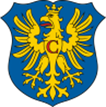 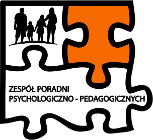 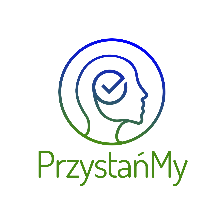 PLACÓWKI OŚWIATOWEPlacówki oświatowe udzielają uczniom, ich rodzicom oraz nauczycielom pomocy psychologiczno-pedagogicznej, polegającej m. in. na rozpoznawaniu indywidualnych możliwości psychofizycznych, wynikających np. z sytuacji kryzysowych lub traumatycznych, niepowodzeń edukacyjnych czy trudności adaptacyjnych.Pomocy psychologiczno-pedagogicznej udzielają uczniom nauczyciele, wychowawcy oraz specjaliści, w szczególności psycholodzy i pedagodzy.Zadania pedagoga i/lub psychologa szkolnego:inicjowanie i prowadzenie działań mediacyjnych i interwencyjnych w sytuacjach kryzysowych,udzielanie pomocy psychologiczno-pedagogicznej w formach odpowiednich do rozpoznanych potrzebwspieranie nauczycieli i wychowawców w udzielaniu pomocy psychologiczno-pedagogicznejZESPÓŁ PORADNI PSYCHOLOGICZNO-PEDAGOGICZNYCHPoradnie udzielają dzieciom i młodzieży oraz rodzicom bezpośredniej pomocy psychologiczno-pedagogicznej, a także wspierają nauczycieli w rozwiązywaniu problemów dydaktycznych i wychowawczych, m. in. w formie interwencji kryzysowej.Pomoc psychologiczno-pedagogiczna dotycząca interwencji kryzysowej, świadczona przez poradnie, prowadzona jest na terenie placówki oświatowej w szczególności poprzez:warsztaty dla dzieci lub uczniów,spotkania z nauczycielami i rodzicami,konsultacje indywidualne.PUNKT INTERWENCJI KRYZYSOWEJPunkt udziela bezpłatnie pomocy i wsparcia wszystkim mieszkańcom powiatu cieszyńskiego, w tym:podejmuje działania interwencyjne w siedzibie i na miejscu zdarzenia,udziela specjalistycznego poradnictwa: psychologicznego i prawnego.Działania interwencyjne podejmowane są w sytuacjach kryzysów osobistych, rodzinnych i środowiskowych, związanych z m.in.:utratą bliskich osób, próbami samobójczymi, poważną chorobą, wypadkami komunikacyjnymi,doświadczeniem przemocy w formie napadu, gwałtu itp.Punkt współpracuje ze służbami oraz instytucjami i organizacjami działającymi w obszarze pomocy społecznej.Punkt Interwencji Kryzysowej prowadzony jest przez Stowarzyszenie „PrzystańMy” na zlecenie Powiatu Cieszyńskiego.POWIATOWE CENTRUM ZARZĄDZANIA KRYZYSOWEGOZadaniem Centrum jest m.in. pełnienie całodobowego dyżuru w celu zapewnienia przepływu informacji na potrzeby zarządzania kryzysowego.W przypadku wystąpienia zdarzeń masowych i katastrof, w tym zdarzeń związanych z zagrożeniem incydentem bombowym oraz aktami terrorystycznymi, Centrum zobowiązane jest do koordynowania prac powiatowego zespołu zarządzania kryzysowego, w tym pracy koordynatora wsparcia psychologicznego. INTERWENCJA KRYZYSOWA DZIECI I MŁODZIEŻYW przypadku gdy zdarzenie kryzysowe ma miejsce na terenie placówki oświatowej wsparcia udzielają:specjaliści z danej placówki, w szczególności psycholog szkolny            specjaliści z Zespołu Poradni (w przypadku, gdy na terenie placówki nie ma psychologa lub jest nieobecny)interwenci z Punktu Interwencji Kryzysowej (w przypadku, gdy zdarzenie ma miejsce poza godzinami pracy specjalistów z placówki oświatowej i  Zespołu Poradni) w ramach interwencji wyjazdowej na miejscu zdarzenia.W przypadku gdy zdarzenie kryzysowe ma charakter szczególnie traumatyzujący (np. próba samobójcza, samobójstwo, próba gwałtu, gwałt itp.) a wyczerpana zostanie forma wsparcia, którą dysponuje placówka i poradnia psychologiczno-pedagogiczna, można zgłosić zdarzenie do Punktu Interwencji Kryzysowej. Na podstawie udzielonych informacji, interwent Punktu, przyjmujący zgłoszenie, stwierdzi czy jest zasadna interwencja wyjazdowa na miejsce zdarzenia.W przypadku gdy zdarzenie kryzysowe ma miejsce poza placówką oświatową wsparcia udzielają interwenci z Punktu Interwencji Kryzysowej w ramach interwencji wyjazdowej na miejscu zdarzenia lub w ramach interwencji w siedzibie Punktu (kontakt osobisty lub telefoniczny).Pomoc stacjonarna udzielana jest w godzinach pracy Punktu.Do kogo jest skierowana interwencjaInstytucja świadcząca pomoc w postaci interwencjiRodzaj interwencjiDzieci i młodzieżPlacówka oświatowa, do której uczęszcza dziecko (przedszkole, szkoła, placówka itp.)StacjonarnaDzieci i młodzieżZespół Poradni Psychologiczno-Pedagogicznych w Cieszynie – pl. Wolności 6, 43-400 Cieszyn, w tym:Poradnia Psychologiczno-Pedagogiczna w CieszyniePoradnia Psychologiczno-Pedagogiczna w SkoczowieStacjonarnaDzieci i młodzieżPunkt Interwencji KryzysowejStacjonarna lub wyjazdowaNauczyciele, wychowawcy, specjaliści (pedagodzy, psycholodzy)Zespół Poradni Psychologiczno-Pedagogicznych w Cieszynie – pl. Wolności 6, 43-400 Cieszyn, w tym:Poradnia Psychologiczno-Pedagogiczna w CieszyniePoradnia Psychologiczno-Pedagogiczna w SkoczowieStacjonarnaNauczyciele, wychowawcy, specjaliści (pedagodzy, psycholodzy)Punkt Interwencji KryzysowejStacjonarna lub wyjazdowaDorośliPunkt Interwencji KryzysowejStacjonarna lub wyjazdowa